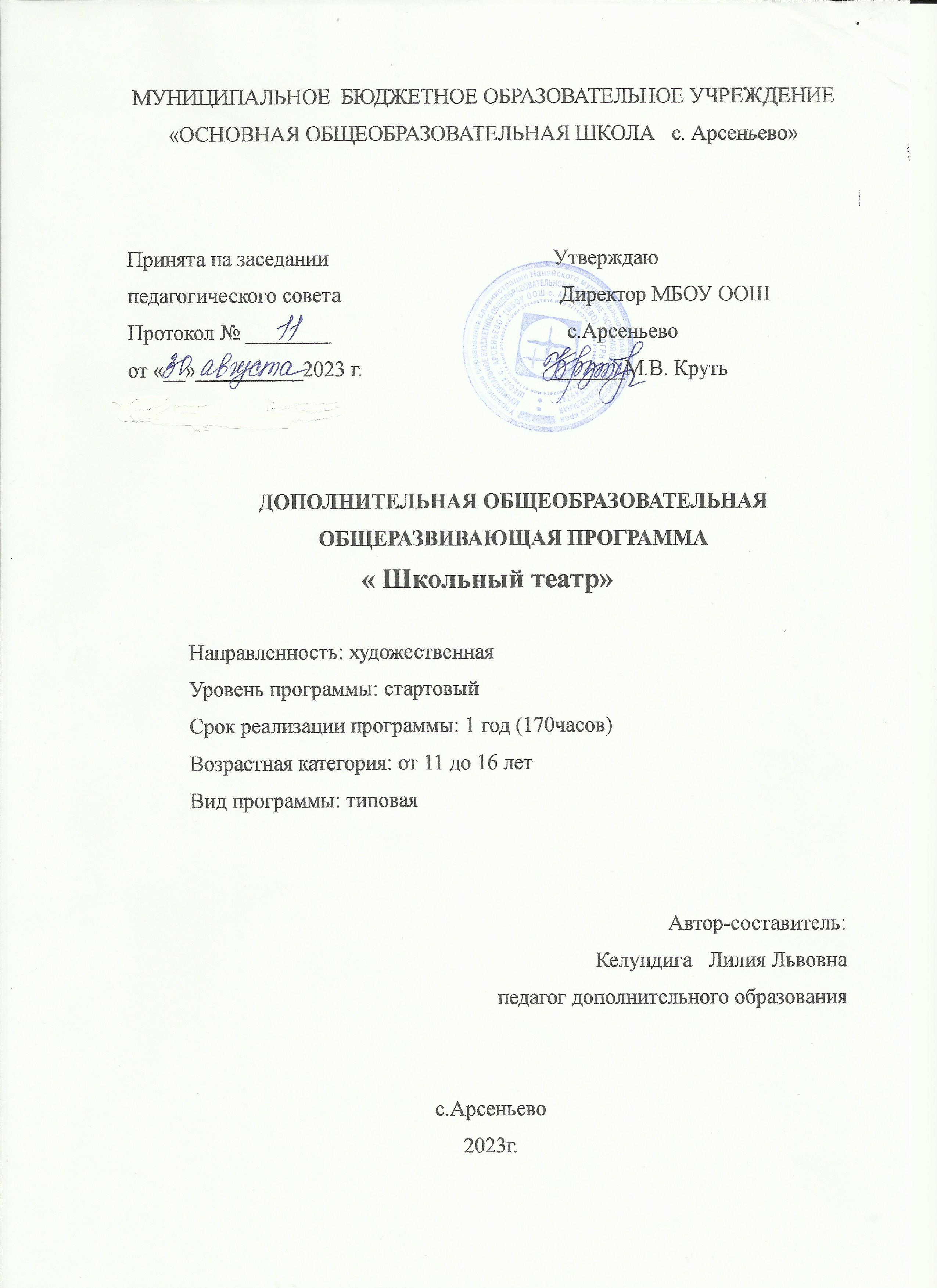 1.Пояснительная запискаНастоящая дополнительная общеобразовательная общеразвивающая программа  разработана в соответствии с нормативными документами:Федерального закона Российской Федерации от 29.12.2012г. № 273-ФЗ «Об образовании в Российской Федерации»;Приказа Министерства просвещения Российской Федерации от 09.11.2018г. № 196 Порядок организации и осуществления образовательной деятельности по дополнительным общеобразовательным программам»;Распоряжение Правительства РФ от 31 марта 2022 г. N 678-р «Об утверждении Концепции развития дополнительного образования детей до 2030 г. и плана мероприятий по ее реализации»;Приказ  Министерства образования и науки Хабаровского края «Об утверждении Положения о дополнительной общеобразовательной программе в Хабаровском крае» от  26 сентября 2019 № 383П; СП 2.4.3648-20 «Санитарно-эпидемиологические требования к организациям воспитания и обучения, отдыха и оздоровления детей и молодежи», утвержденные Главным государственным санитарным врачом РФ 28 сентября 2020 года № 28;Устава МБОУ ООШ с. Арсеньево;Лицензии МБОУ ООШ с. Арсеньево на образовательную деятельность;Программа направлена на реализацию приоритетных направлений художественного образования: приобщение к искусству как духовному опыту поколений, овладение способами художественной деятельности, развитие индивидуальности, дарования и творческих способностей ребенка, способствует воспитанию жизненно-адаптированного человека, психологически устойчивого к различным стрессовым ситуациям. 1.1Актуальность программы Современное общество требует от человека основных базовых навыков в любой профессиональной деятельности – эмоциональная грамотность, управление вниманием, способность работать в новых условиях, творчество и креативность, способность к (само)обучению и др. При правильно выстроенной работе основную часть из востребованных в будущем навыков можно развить, занимаясь театральной деятельностью. Театральное искусство предоставляет все возможности для развития разносторонней личности нового времени, умеющей нестандартно мыслить, быть уверенной в себе, отстаивать свою точку зрения, отвечать за свои поступки, способную слушать и слышать мнение другого человека, видеть мир в его разнообразии, различать оттенки эмоций и говорить о своих чувствах. Театр с его широчайшим спектром художественно-выразительных и воспитательных возможностей – это ещё и искусство общения. Выбор театральной профессии не является конечным результатом программы, но она даёт возможность обучить детей профессиональным навыкам, предоставляет условия для проведения профориентационной работы. В процессе обучения в объединении художественного слова, обучающиеся разовьют эстетический вкус, кругозор, лексический запас, умение логически и образно мыслить, сильный голос, хорошую дикцию, знание законов орфоэпии, артистизм и коммуникативные навыки. Всё это, безусловно, полезно каждому образованному человеку, и жизненно важно людям «речевых профессий»: педагогам, юристам, менеджерам, лекторам, актёрам и т.д. 1.2 Новизна программы заключается в том, что обучающиеся не только овладевают навыками исполнительской деятельности, но и в обязательном порядке закрепляют их на практике в процессе обучения работе над творческим продуктом, как индивидуальным (номера художественного слова), так и коллективным (постановки литературно-музыкальных композиций). Таким образом, на протяжении всего времени обучения постоянно получают опыт сценических выступлений. 1.3 Педагогическая целесообразность Данная программа педагогически целесообразна, так как органично вписывается в единое образовательное пространство учреждений, становится важным и неотъемлемым компонентом, способствующим формированию творческой личности, воспитанию духовно-нравственных качеств, зрительской культуры, готовности к коммуникации. Сценическое творчество имеет незаменимые возможности духовно-нравственного воздействия. Ребёнок, оказавшийся в позиции артиста-исполнителя, может пройти многие этапы художественно-творческого осмысления мира, развить навыки общения и взаимодействия с другими людьми, преодолеть психологическую инертность, научиться контролировать свои эмоции, почувствовать свою значимость в процессе индивидуального и совместного коллективного творчества, раскрепоститься и избавиться от внутренних «зажимов» и комплексов, развить речь и голос, научиться быстро, принимать решения, находить выход из нестандартных ситуаций, общаться с большим количеством людей. 1.4 Цель: формирование творчески думающей, активно действующей и легко адаптирующейся личности, способной к самореализации. 1.5 Задачи: Предметные: -  расширить кругозор;  дать понятие об особенностях театрального искусства;  сформировать умения и навыки уверенного поведения при публичных выступлениях;  сформировать актёрские способности – умение взаимодействовать с публикой и партнёрами, создавать образ, работать над текстом произведения художественной литературы;  сформировать практические навыки использования средств артистической выразительности с учетом индивидуальных физических возможностей ребенка. метапредметные:  - развить художественный вкус и творческое воображение;  развить наблюдательность и образную память; развить речевую культуру при помощи специальных упражнений на постановку дыхания, дикции, интонации; - развить творческую активность через индивидуальное раскрытие способностей каждого подростка;  - развить способность учащихся к саморазвитию и самосовершенствованию, а также познавательный интерес; - развить коммуникативные компетенции, организаторские и лидерские способности, эмпатию, способности к рефлексии. личностные:  - сформировать культуру поведения и общения;  сформировать эстетические потребности и ценности;  воспитать исполнительскую и зрительскую культуру;  воспитать нравственные ценности: целеустремленность, активность и коммуникабельность. 1.6 Условия реализации программы Адресатом программы являются подростки в возрасте от 11 до 16 лет (учащиеся 4-9 классов). Обучение по программе будет актуально для всех желающих развить свои ораторские качества и грамотную устную речь, расширить словарный запас, избавиться от страха публичных выступлений, овладеть основами импровизации и актёрского мастерства, познакомиться с теорией и историей театрального искусства. 1.7 Срок реализации программы 1 год, 34 недели Форма обучения: очная, занятия проводятся в аудитории. Уровень освоения программы – стартовый (ознакомительный) Наполняемость учебной группы 12 человек Занятия проводятся 3 раза в неделю по 2 часа  и 1 час, всего 170 часов II. Учебный планIII. Содержание программы1. ВВОДНОЕ ЗАНЯТИЕ Теоретическая часть. Ознакомление с режимом занятий, правилами поведения на занятиях, формой одежды и программой. Знакомство с творческой дисциплиной. Инструктаж по технике безопасности на занятиях, во время посещения спектаклей. Знакомство с правилами противопожарной безопасности. Игра на знакомство. «Разрешите представиться» – умение представить себя публике. 2. «Театр-общественное явление» учащиеся изучают все о театре, и его цеха: узучают театральные терминологии, жанры, виды театра и драматургии, историю театра и костюма.Узнают об значимости светового и музыкального оформления, изготовления костюма и бутафории. Учатся сами изготавливать их. Знакомятся с театральными художниками, делают сами эскизы костюмов и декораций.Практически учатся накладывать театральный грим.3. Культура и техника речи Теоретическая часть Дыхательная гимнастика. Развитие артикуляционного аппарата. Работа с дикцией на скороговорках и чистоговорках. Упражнения по сценической речи выполняются по алгоритму:  определение целей и условий выполнения;  педагогический показ;  просмотр упражнения;  комплексный контроль и корректировка. В результате поэтапного индивидуального контроля (объяснил – показал – посмотрел – сделал замечание – показал; посмотрел – показал ошибку – показал правильный вариант – посмотрел) можно добиться максимальной эффективности в освоении того или иного упражнения. Практическая часть. На занятиях преобладают игровые технологии. Игры применяются в соответствии с возрастными интересами. ДЫХАНИЕ Обращать внимание на:  соединение дыхания и движения (например, ритмические шаги, координация движений и т.п.);  одну техническую задачу многократно повторять с разными вариантами образов (например, фиксированный выдох на Ф – задуваю свечу, отгоняю комаров, рисую портрет и т.п.);  активизацию коммуникативных навыков через речевые упражнения (например, парные упражнения – согреть дыханием партнера, перебросить воображаемые мячики и т.п.) АРТИКУЛЯЦИЯ Обращать внимание на:  обособленность движений (занимаемся развитием мышц языка, а губы и нижняя челюсть находятся в покое);  медленный темп, который увеличивает нагрузку на мышцы и делает упражнение более эффективным;  координация движений и покоя всех частей речевого аппарата;  координация работы мышц речевого аппарата с жестами и мимикой (например, движение языка противоположно движению и темпу движения рук, плюс к этому движение зрачков и т.п.) ДИКЦИЯ Обращать внимание на:  активизацию коммуникативных навыков через речевые упражнения (например, давать творческие парные задания – диалог из простых и сложных звукосочетаний);  ритмические вариации в ускоренном темпе (скороговорки в диалогах с различным словесным действием – убедить, заинтересовать, посмеяться над кем-то и т.п.) Финальным материалом могут быть индивидуальные стихи и парные этюды с использованием упражнений по дикции и дыханию. 4. Основы актерской грамоты Теоретическая часть: В игровой форме идет работа на развитие внимания, воображения и фантазии. Важно также развивать физическое самочувствие, коллективную согласованность действий. Сценическое действие. Сценическая задача и чувство. Разыгрываются этюды на взаимодействие с партнером. Больше внимания уделять творческой дисциплине. Лаконично объяснять задачи упражнения. Цель занятия – закрепление результата и постановка новой цели, на следующем занятии – повторение и закрепление. Обсуждение результатов упражнения проводятся кратко, легко, с юмором. Нужно стремиться к осознанности занятий, быть заинтересованным в положительном результате. Практическая часть Выполнение упражнений на развитие сценического внимания. Развитие фантазии с помощью переноса в нереальные миры. Этюды на тему, фантазии на тему картин. Упражнения на коллективные действия: «Повтори позу», «Опаздывающее зеркало», «Фигуры» и т.д. Развитие фантазии через овладение динамикой развития сюжета. Создание и развитие сказочной ситуации на основе реального действия («…я пошел в магазин и вдруг…») Индивидуальные и коллективные этюды на выполнение одного и того же действия, но с различными задачами; одной и той же задачи, но в разных предлагаемых обстоятельствах. Например, открыть дверь, чтобы проветрилась комната, чтобы услышать разговор в коридоре, чтобы напугать кого-либо; собирать листья – в солнечную погоду, под дождем, под снегом и т.д. 4.Ритмопластика Теоретическая часть Понятие о предлагаемых обстоятельствах. Понятие «Я» в предлагаемых обстоятельствах. Общеразвивающие игры и специальные театральные игры. Значение игры в театральном искусстве. Воображение и вера в вымысел. Язык жестов, движений и чувств. Практическая часть Выполнение упражнений на предлагаемые обстоятельства. Участие в играх-инсценировках, играх-превращениях, сюжетных играх. Упражнения: заблудился в лесу, хочу выбраться; попал в незнакомый дом/город, хочу понять, кто здесь живёт и т.д. Упражнения на смену предлагаемых обстоятельств (жарко, вдруг пошёл дождь, подул ветер, стало холодно, налетела вьюга и т.д.) Игры, развивающие память, внимание, фантазию, воображение и коммуникативные навыки («Крокодил», «Мафия», «Кто во что одет», «Испорченный телефон», «Повтори фигуру», «Верю – не верю» и т.д.) Игры на формирование партнёрских отношений в группе («В линию», «Сужающиеся пространство», «Пишущая машинка», «Сударыня-барыня» и т.д.), упражнения с теннисными мячами. Выполнение этюдов, в т.ч. по картинам художников. Обыгрывание бытовых ситуаций из детских литературных произведений. Сочинение и представление этюдов по сказкам. 5. Организация досуговых мероприятий Теоретическая часть Умение композиционно выстраивать материал, определять свою позицию в раскрытии замысла. Практическая часть Выразительное чтение, громкость и отчетливость речи. Овладение основами логики речи в процессе индивидуальной работы. Отработка чистоты произношения слов и звуков. Отработка номеров художественного слова в процессе репетиций. Подбор сценического костюма и реквизита. Подготовка к концертным и конкурсным выступлениям. 6.ИТОГОВОЕ ЗАНЯТИЕ (1 час) Практическое занятие – 1 час Практическая часть. Творческий отчёт. Проведение мероприятия. Обсуждение. Рефлексия. Подведение итогов. Анализ работы. IV. Комплекс организационно-педагогических условий4.1. Материально-техническое, информационное и методическое обеспечение Для проведения сценических выступлений необходимы: 1. сценическая площадка с хорошим освещением, 2. аппаратура для воспроизведения музыкального оформления, 3. бутафория и реквизит, 4. театральные костюмы, 5. грим, постижерные изделия. 4.2. Педагогические принципы. В основе данной программы лежат следующие важные педагогические принципы:  принцип преемственности, последовательности и систематичности, который направлен на закрепление ранее усвоенных знаний, умений, навыков, личностных качеств, их последовательное развитие и совершенствование;  принцип сочетания педагогического управления с развитием инициативы и самостоятельности обучающихся;  принцип учета возрастных и индивидуальных особенностей обучающихся;  принцип ориентации на духовно-нравственные ценности современного общества;  принцип гуманизации труда, требующий, чтобы любая работа обучающегося становилась его личной задачей, пробуждала его интерес и интеллектуальную активность, а также создавала перспективу успеха;  принцип практикоориентированности, который предполагает разработку и реализацию значимых творческих проектов (номера художественного слова). V. Список литературы3.1. Список литературы для педагогов 1. Бутенко Э.В. Сценическое перевоплощение. Теория и практика. 3- е издание. – М.: ВЦХТ («Я вхожу в мир искусств»), 2007. – 160 с. 2. Гиппиус С.В. Актерский тренинг. Гимнастика чувств. – СПб.: Прайм-ЕВРОЗНАК, 2009. – 377, [7] с. 3. Гуткина Э.И. Дети и стихи: Методическое пособие. – М.: ВЦХТ («Я вхожу в мир искусств»), 2005. – 160 с. 4. Збруева Н.П. Ритмическое воспитание актера: Методическое пособие. – М.: ВЦХТ («Я вхожу в мир искусств»), 2003. – 144 с.: нот. 5. Иванов И.С. 250 гимнастических упражнений: индивидуальная гимнастика для актера. Морозова Г.В. Биомеханика: наука и театральный миф. – М.: ВЦХТ («Я вхожу в мир искусств»), 2005. – 160 с.6. Клубков С.В. Уроки мастерства актера. Психофизический тренинг // Театр: практические занятия в детском театральном коллективе. – М.: ВЦХТ («Я вхожу в мир искусств»), 2001. – С. 70-112. 7. Кристи Г.В. Основы актерского мастерства. Вып. II. Метод актера. – М.: ВЦХТ («Я вхожу в мир искусств»), 2012. – 160 с. – Перепеч. – М.: Сов. Россия, 1971. 8. Методическое пособие «Магия театра» [Электронный ресурс]. – Режим доступа: http://www.htvs.ru/institute/tsentr-nauki-i-metodologii/ – (Дата обращения: 01.06.2022). 9. Никитина А.Б. Ребенок на сцене: Научно-методическое пособие. – М.: ВЦХТ («Я вхожу в мир искусств»), 2003. – 160 с. 10. Петрова Л.А. Техника сценической речи. – М.: ВЦХТ («Я вхожу в мир искусств»), 2010. – 144 с.: ил. 11. Попов П.Г. О методе. Театральная педагогика. Режиссура. – М.: ВЦХТ («Я вхожу в мир искусств»), 2005. – 160 с. 12. Савостьянов А.И. Рождение артиста. – М.: ВЦХТ («Я вхожу в мир искусств»), 2006. – 144 с. 13. Студия художественного слова. Образовательная программа / Составитель Р.В. Вейс // Поэтический театр: Программа. Репертуар. – М.: ВЦХТ («Я вхожу в мир искусств»), 2002. – С. 3-21. 14. Театр-студия «ДАЛИ». Образовательные программы. Игровые уроки. Репертуар / Составитель и консультант А.Б. Никитина. – М.: ВЦХТ («Я вхожу в мир искусств»), 1997. – 296 с. 15. Учебно-методическое пособие, практикум «Культура и техника речи» [Электронный ресурс]. – Режим доступа: http://www.htvs.ru/institute/tsentr-nauki-i-metodologii/ – (Дата обращения: 01.06.2022). 16. Учебно-методическое пособие, практикум «Основы актёрского мастерства» [Электронный ресурс]. – Режим доступа: http://www.htvs.ru/institute/tsentr-nauki-i-metodologii/ – (Дата обращения: 01.06.2022). 17. Царенко Л.И. От потешек к Пушкинскому балу: Методика. Репертуар. – М.: ВЦХТ («Я вхожу в мир искусств»), 2002. – 176 с. 18. Энциклопедия для детей. Том 7. Искусство. Ч. 3. Музыка. Театр. Кино / Глав. ред. В.А. Володин. – М.: Аванта+, 2001. – 624 с.: ил. 3.2. Список литературы для детей и родителей 1. Гиппиус С.В. Актерский тренинг. Гимнастика чувств. – СПб.: Прайм-ЕВРОЗНАК, 2009. – 377, [7] с. 2. Михайлова А. Ребёнок в мире театра. Беседы о воспитании Зрителя. – М., 2004. – 208 с. 3. Петрова Л.А. Техника сценической речи. – М.: ВЦХТ («Я вхожу в мир искусств»), 2010. – 144 с.: ил. 4. Театр детства, отрочества и юности: Сборник статей о театре для детей. – М.: ВТО, 1972. – 284 с. 5. Энциклопедия для детей. Том 7. Искусство. Ч. 3. Музыка. Театр. Кино / Глав. ред. В.А. Володин. – М.: Аванта+, 2001. – 624 с.: ил. 3.3. Интернет-ресурсы для детей и родителей 1. Русская поэзия (Стихи русских поэтов XIX-XX вв.) [Электронный ресурс]. – Режим доступа: http://ruspoeti.ru/ – (Дата обращения: 01.06.2022). 2. РуСтих (Произведения отечественных и зарубежных поэтовклассиков) [Электронный ресурс]. – Режим доступа: https://rustih.ru/ – (Дата обращения: 01.06.2022). 3. Театры Полярного (Сообщество самодеятельных театральных коллективов и любителей театрального творчества г. Полярного Мурманской области) [Электронный ресурс]. – Режим доступа: https://vk.com/otk_teatr/ – (Дата обращения: 01.06.2022)Календарный учебный графикОжидаемые результатыПолный курс обучения по программе предполагает достижение следующих результатов. Предметные:  выразительно читать и правильно интонировать;  различать произведения по жанру;  читать наизусть, правильно расставлять логические ударения; освоить базовые навыки актёрского мастерства и сценической речи;   использовать упражнения для проведения артикуляционной гимнастики;   ориентироваться в сценическом пространстве;  выполнять простые действия на сцене;  взаимодействовать на сценической площадке с партнёром;  произвольно удерживать внимание на заданном объекте;  создавать и «оживлять» образы предметов и живых существ. Личностные:  умение работать в коллективе, оценивать собственные возможности решения учебной задачи и правильность ее выполнения;  приобретение навыков нравственного поведения, осознанного и ответственного отношения к собственным поступкам;  - способность к объективному анализу своей работы и работы товарищей;  -- осознанное, уважительное и доброжелательное отношение к другому человеку, его мнению и мировоззрению;  -стремление к проявлению эмпатии, готовности вести диалог с другими людьми. Метапредметные: Регулятивные универсальные учебные действия (УУД):  приобретение навыков самоконтроля и самооценки;  понимание и принятие учебной задачи, сформулированной преподавателем;  планирование своих действий на отдельных этапах работы;  осуществление контроля, коррекции и оценки результатов своей деятельности;  анализ на начальном этапе причины успеха/неуспеха, освоение с помощью педагога позитивных установок типа: «У меня всё получится», «Я ещё многое смогу». 2) Познавательные УУД позволяют:  развить интерес к театральному искусству;  освоить правила поведения в театре (на сцене и в зрительном зале);  сформировать представления о театральных профессиях;  освоить правила проведения рефлексии;  строить логическое рассуждение и делать вывод;  выражать разнообразные эмоциональные состояния (грусть, радость, злоба, удивление, восхищение);-  вербализовать эмоциональное впечатление, оказанное на него источником;  ориентироваться в содержании текста, понимать целостный смысл простого текста. 3) Коммуникативные УУД позволяют:  организовывать учебное взаимодействие и совместную деятельность с педагогом и сверстниками;  работать индивидуально и в группе:- находить общее решение и разрешать конфликты на основе согласования позиций и учета интересов;  - формулировать, аргументировать и отстаивать свою точку зрения; - отбирать и использовать речевые средства в процессе коммуникации с другими людьми (диалог в паре, в малой группе и т. д.); - соблюдать нормы публичной речи, регламент в монологе и дискуссии в соответствии с коммуникативной задачей.№ п/пНазвание раздела, темыКоличество часовКоличество часовКоличество часовФормы аттестации/контроля№ п/пНазвание раздела, темыВсего Теория Практика Формы аттестации/контроля1Вводное занятие110Собеседование 2Театр – общественное место. Вежливые действия. 19712Наблюдение/самостоятельные импровизации3Культура и техника речи50842Наблюдение/Анализ практической деятельности4Основы актерской грамоты50842Наблюдение/Анализ выполненной работы.5Ритмопластика25421Наблюдение/6Организациядосуговыхмероприятий241014Наблюдение/Совместное обсуждение и оценка организованного мероприятия7Итоговое занятие11Творческий зачетИтого попрограмме:17038132№ п/пМесяцТема занятийФорма проведенияКол-во часовФорма контроля Примечание1сентябрьВводное занятие: техника безопасности, знакомство   планом работы на учебный годТеатр общественное место, вежливые действиябеседатренингзанятие- игра20Наблюдение, мониторинг творческих способностей, опрос детей2 октябрьКультура и техника речитренинг,игра,20Наблюдение3ноябрьКультура и техника речи беседа, тренинги,игра-занятие,15Наблюдение,4декабрьКультура и техника речи Основы актерской грамоты тренингигра-занятиеимпровизациябеседатренинг20Наблюдение самостоятельные импровизации5январьОсновы актерской грамоты Беседатренингигра-занятие,15Наблюдениесамостоятельные импровизации6февральОсновы актерской грамоты тренингигра-занятие,20Наблюдение самостоятельные импровизации7мартОсновы актерской грамоты Беседаигра -занятиеролевая игра20Наблюдениесамостоятельные импровизации 8апрельРитмопластикатренингигра -занятие20Наблюдение9майОрганизация досуговых мероприятийИтоговое занятиеТренингигра-занятие20Выступление Итого 170